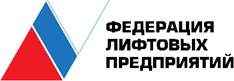 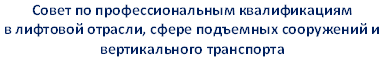 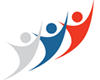 www.sovetlift.ru, www.liftfederation.ru, 105203, Москва, ул. 15-я Парковая л. 10А +7 (499 )748-15-38, e-mail: ospk@lift.ru______________________________________________________________________________________________________Принято Решением СПК № 9 от "26" января 2017г. УТВЕРЖДЕНОПредседателем Совета по профессиональным квалификациямв лифтовой отрасли, сфере подъемных сооружений и вертикального транспорта"14" февраля 2017г.ПОЛОЖЕНИЕ о требованиях к центру оценки квалификации Документы СПК 009/2-2017г. Москва2017 Общие положенияНастоящее положение о требованиях к центру оценки квалификации  в лифтовой отрасли, сфере подъемных сооружений и вертикального транспорта (далее – Требования к ЦОК) разработано в соответствии с положениями статей 7 и 8 Федерального закона от 3 июля 2016 г. № 238-ФЗ "О независимой оценке квалификации" (Собрание законодательства Российской Федерации, 2016, № 27, ст. 4171) на основе "Положения о требованиях к центрам оценки квалификаций и порядке организаций для наделения их полномочиями по проведению независимой оценки квалификации и прекращения этих полномочий", утверждённого приказом Министерства труда и социальной защиты Российской Федерации от 19.12 2016 года № 759н.Требования к ЦОК устанавливают:функции, права и обязанности центра оценки квалификаций (далее Центр, ЦОК);требования к ЦОК;требования к экзаменационному центру (ЭЦ) в составе ЦОК;требования к экзаменационной площадке ЦОК.Положения настоящих Требований к ЦОК распространяются на центры оценки квалификаций, отбираемые Советом по профессиональным квалификациям в лифтовой отрасли, сфере подъемных сооружений и вертикального транспорта (далее – Совет, СПК) для выполнения ими функций центров оценки квалификаций, наделения их полномочиями по проведению независимой оценки квалификации в лифтовой отрасли, сфере подъемных сооружений и вертикального транспорта в рамках законодательства в области независимой оценки квалификаций. Основные понятияВ настоящем Положении используются понятия, применяемые в соответствии с  Федеральным законом от 3 июля 2016 г. № 238-ФЗ "О независимой оценке квалификации", "Правилах проведения центром оценки квалификаций независимой оценки квалификации в форме профессионального экзамена", утвержденных постановлением Правительства Российской Федерации от 16 ноября 2016 г. № 1204,  "Положении о требованиях к центрам оценки квалификаций и порядке организаций для наделения их полномочиями по проведению независимой оценки квалификации и прекращения этих полномочий", утверждённого приказом Министерства труда и социальной защиты Российской Федерации от 19.12.2016 года № 759н, а также следующие понятия с соответствующими определениями: - аттестат соответствия ЦОК – документ, выдаваемый советом по профессиональным квалификациям (СПК) после внесения сведений о ЦОК прошедшем процедуру отбора и наделения полномочиями по проведению по проведению независимой оценки квалификации в реестр сведений о проведении независимой оценки квалификации, подтверждающий прохождение организацией отбора для проведения независимой оценки квалификации и полномочия центра оценки квалификации в установленной области деятельности;- центр оценки квалификаций (далее – ЦОК) юридическое лицо (структурное подразделение в составе юридического лица), наделённое СПК полномочиями по проведению независимой оценки квалификации в соответствии с Федеральным законом «О независимой оценке квалификации» от 3 июля 2016 года № 238-ФЗ;- экспертная комиссия – орган, формируемый центром оценки квалификации (ЦОК) для проведения профессионального экзамена;- эксперты ЦОК – специалисты, подтвердившие свою квалификацию в в порядке установленном СПК, из состава которых формируется экспертная  комиссия; - независимая оценка квалификации работников или лиц, претендующих на осуществление определенного вида трудовой деятельности (далее - независимая оценка квалификации), - процедура подтверждения соответствия квалификации соискателя положениям профессионального стандарта или квалификационным требованиям, установленным федеральными законами и иными нормативными правовыми актами Российской Федерации (далее - требования к квалификации), проведенная центром оценки квалификаций в соответствии с Федеральным законом от 3 июля 2016 г. № 238-ФЗ «О независимой оценке квалификации», в порядке установленном "Правилами проведения центром оценки квалификаций независимой оценки квалификации в форме профессионального экзамена", утвержденными постановлением Правительства Российской Федерации от 16 ноября 2016 г. № 1204;- организация - юридическое лицо направившее заявку в совет по профессиональным квалификациям, для наделения полномочиями по проведению независимой оценки квалификаций; - экзаменационный центр (ЭЦ) - юридическое лицо, выполняющее работы по независимой оценке квалификации от имени ЦОК, прошедшее проверку соответствия требованиям, предъявляемым к ЭЦ и сведения о котором внесены в область действия Аттестата соответствия ЦОК;- экзаменационная площадка - место для проведения практической и/или теоритической части профессионального экзамена;- профессиональная квалификация - знания, умения, профессиональные навыки и опыт работы физического лица, необходимые для выполнения определенной трудовой функции;- профессиональный экзамен – форма независимой оценки квалификации, в ходе которой соискатель подтверждает свою профессиональную квалификацию, а центр оценки квалификации оценивает ее соответствие положениям профессионального стандарта или квалификационным требованиям, установленным федеральными законами и иными нормативными правовыми актами Российской Федерации (далее - требования к квалификации);- свидетельство о профессиональной квалификации – документ, удостоверяющий профессиональную квалификацию соискателя, подтвержденную в ходе профессионального экзамена;- соискатель - работник или претендующее на осуществление определенного вида трудовой деятельности лицо, которые обратились, в том числе по направлению работодателя, в центр оценки квалификаций для подтверждения своей квалификации в порядке, установленном Федеральным законом "О независимой оценке квалификации" от 03.07.2016г. N 238-ФЗ, а также "Правилами проведения центром оценки квалификаций независимой оценки квалификации в форме профессионального экзамена", утвержденными постановлением Правительства Российской Федерации от 16 ноября 2016 г. № 1204;- реестр сведений о проведении независимой оценки квалификации - информационный ресурс для обеспечения проведения независимой оценки квалификации,  содержащий сведения об участниках системы независимой оценки квалификации и результатах независимой оценки квалификации.Требования к Центру оценки квалификации3.1. Полномочиями ЦОК не может быть наделено юридическое лицо, являющееся образовательной организацией и (или) в состав учредителей которого входят образовательные организации, их союзы (ассоциации, объединения).3.2.  К Центру оценки квалификации в лифтовой отрасли, сфере подъемных сооружений и вертикального транспорта предъявляются требования, установленные в соответствии с "Положением о требованиях к центрам оценки квалификаций и порядке организаций для наделения их полномочиями по проведению независимой оценки квалификации и прекращения этих полномочий" утвержденные приказом Министерства труда и социальной защиты от 19.12.2016г. №759н, а также  следующие требования с учетом отраслевой специфики вида профессиональной деятельности:а) ЦОК должен иметь организационную структуру, обеспечивающую проведение профессионального экзамена в порядке, установленном "Правилами проведения центром оценки квалификаций независимой оценки квалификации в форме профессионального экзамена", утвержденными постановлением Правительства Российской Федерации от 16 ноября 2016 г. № 1204;б) ЦОК должен иметь по месту (местам) осуществления деятельности по независимой оценке квалификации на праве собственности, а также привлеченные на ином законном основании экзаменационные площадки, оборудование, материалы, инструменты, оснастку использующееся при проведении профессионального экзамена, ресурсы, в том числе материально-технические и кадровые ресурсы, необходимые для проведения профессиональных экзаменов, в соответствии с оценочными средствами, утвержденными Советом;в) Наличие в штате по основному месту работы в ЦОК не менее двух работников Центра оценки квалификации (экспертов ЦОК), участвующих в проведении профессионального экзамена. Кадровые ресурсы ЦОК для проведения профессионального экзамена по соответствующим квалификациям должны обеспечивать создание экспертной комиссии, в составе не менее трех человек. В составе экспертной комиссии должно быть не менее одного технического эксперта и одного эксперта по оценке квалификации (далее – эксперты). Эксперты, включенные в состав экспертной комиссии, должны иметь квалификацию, удовлетворяющую требованиям, определенным в оценочном средстве, и подтвержденную в установленном Советом порядке. Председателем экспертной комиссии может быть руководитель ЦОК при условии его аттестации в качестве эксперта по оценке квалификации. Технические эксперты, принимающие участие в проведении профессионального экзамена и оценке профессиональных квалификаций конкретного соискателя должны иметь квалификацию подтвержденную в порядке установленном СПК соответствующую "Перечню профессиональных квалификаций Совета по профессиональным квалификациям в лифтовой отрасли и сфере вертикального транспорта", определенную оценочным средством, используемым при принятии конкретного профессионального экзамена, не  ниже уровня квалификации, на которую претендует соискатель.г) Наличие сайта в информационно-телекоммуникационной сети «Интернет» (далее – сеть «Интернет»), содержащего, в целях обеспечения информационной открытости, следующие сведения:− полное наименование и место нахождения;− почтовые адреса, адреса электронной почты, адреса официальных сайтов ЦОК и СПК в сети «Интернет»;− номер контактного телефона, факса (при наличии);− наименования квалификаций и требования к квалификации, на соответствие которым ЦОК проводит независимую оценку квалификации;− документы, необходимые для прохождения профессионального экзамена по соответствующим квалификациям;− сроки действия свидетельств о квалификации по соответствующим квалификациям;− адреса мест проведения профессионального экзамена (экзаменационных площадок);− примеры заданий, входящих в состав оценочных средств, используемых ЦОК при проведении профессионального экзамена;− образец заявления о проведении независимой оценки квалификации;− порядок проведения независимой оценки квалификации в форме профессионального экзамена, утвержденный Правительством Российской Федерации;− ссылка на страницу сайта в сети «Интернет», на котором размещен реестр сведений о проведении независимой оценки квалификации (далее – Реестр);− сведения об апелляционной комиссии (почтовый адрес, адрес электронной почты, номер контактного телефона, факса (при наличии));д) ЦОК обязан проводить профессиональный экзамен в соответствии с "Правилами проведения центром оценки квалификаций независимой оценки квалификации в форме профессионального экзамена", утвержденными постановлением Правительства Российской Федерации от 16 ноября 2016 г. № 1204;е) ЦОК должен иметь подключение к информационно-телекоммуникационным сетям и обеспечивать направление протокола профессионального экзамена, копий комплектов документов соискателей и иные материалы профессионального экзамена, включая видеозапись проведения профессионального экзамена в СПК на проверку, обработку и признание результатов независимой оценки квалификации в порядке, установленном Советом;ж) ЦОК обязан вести архив деятельности по проведению независимой оценки квалификации в соответствии с законодательством Российской Федерации;з) ЦОК обязан исполнять решения апелляционной комиссии; и) ЦОК обязан информировать СПК об изменениях имеющихся ресурсов, мест осуществления деятельности и состава экспертов, которые могут повлиять на соблюдение порядка проведения независимой оценки квалификации в форме профессионального экзамена, утвержденного Правительством Российской Федерации;к) ЦОК должен иметь актуальные, учтенные и доступные для персонала нормативные и иные документы, регламентирующие проведение независимой оценки квалификации.3.3. Область деятельности ЦОК определяется условиями действия Аттестата соответствия ЦОК выданного в соответствии с Решением СПК, регистрируются в Федеральном реестре и включают: профессиональные стандарты;наименования профессиональных квалификаций;квалификационные уровни (подуровни);места осуществления деятельности по оценке квалификации;перечень и область деятельности ЭЦ (при наличии) в ЦОК.Требования к структуре ЦОКЦОК должен иметь организационную структуру, состоящую из организационного и квалификационного отделов обеспечивающую выполнение функций и обязанностей, предусмотренных разделом 3 настоящих Требований к ЦОК, в том числе:общее руководство деятельностью по оценке квалификации;направление по запросу заявителя информации о правилах и процедуре оценки квалификации;прием, проверку и регистрацию заявления для проведения независимой оценки квалификации, оформленного в соответствии с требованиями приказа Минтруда России от 02.12.2016 N 706н "Об утверждении образца заявления для проведения независимой оценки квалификации и Порядка подачи такого заявления", а также документов предлагающихся к заявлению;определение стоимости проведения работ по независимой оценке квалификации, с учетом расходов на прохождение профессионального экзамена для каждой квалификации;формирование экзаменационной комиссии для проведения профессионального экзамена;разработку оценочных средств и программ оценки квалификации;подготовку и проведение процедур профессионального экзамена, использование материалов, образцов, оборудования, приборов и т.п.; организацию проведения процедур профессионального экзамена в порядке, установленном "Правилами проведения центром оценки квалификаций независимой оценки квалификации в форме профессионального экзамена" утвержденными постановлением Правительства РФ  от 16 ноября 2016 г. № 1204, включая организацию проведения процедур профессионального экзамена и контроль за этими процедурами в ЭЦ (при наличии);соблюдение требований охраны труда, техники безопасности, санитарных норм и правил при проведении профессионального экзамена;контроль качества и (или) верификацию результатов контроля качества выполненных практических заданий  методами, установленными нормативными и иными документами, руководящими и методическими документами СПК, включая применение средств видео фиксации  и видеоконтроля при проведении профессионального экзамена; принятие решения по результатам оценки квалификаций;оформление свидетельств о профессиональной квалификации или заключений о прохождении профессионального экзамена в соответствии с требованиями приказа Министерства труда и социальной защиты Российской Федерации "Об утверждении формы бланка свидетельства о квалификации и приложения к нему, технических требований к бланку, порядка заполнения бланка и выдачи дубликата свидетельства о квалификации, а также формы заключения о прохождении профессионального экзамена" от 12.12.2016г №725н;передачу в СПК сведений о результатах оценки квалификаций для обработки,  анализа, признания результатов оценки квалификаций, внесения в Реестр и осуществления мониторинга деятельности ЦОК;контроль соблюдения единства требований при проведении оценки квалификаций и объективности оценки результатов оценки квалификаций;учет  и выдачу документов по результатам оценки квалификаций, ведение делопроизводства и архива ЦОК;рассмотрение рекламаций и жалоб.Требования к персоналу ЦОКРуководство деятельностью ЦОК осуществляет руководитель ЦОК, являющийся сотрудником организации, для которого работа в данной организации является основной. Руководитель ЦОК назначается руководителем организации в порядке, установленном действующим законодательством и внутренними документами организации. Руководитель ЦОК должен подтвердить квалификацию в качестве эксперта по оценке квалификации в порядке установленном СПК.Руководитель ЦОК несет ответственность:за соблюдение при проведении оценки квалификаций требований: Федерального закона от 3 июля 2016 г. № 238-ФЗ "О независимой оценке квалификации", "Правил проведения центром оценки квалификаций независимой оценки квалификации в форме профессионального экзамена" утвержденных постановлением Правительства РФ  от 16 ноября 2016 г. № 1204, "Положения о требованиях к центрам оценки квалификаций и порядке организаций для наделения их полномочиями по проведению независимой оценки квалификации и прекращения этих полномочий", утверждённого приказом Министерства труда и социальной защиты Российской Федерации от 19.12 2016 года № 759н, законодательства Российской Федерации, включая законодательство в области независимой оценки квалификаций, руководящих и методических документов СПК;качество оказываемых услуг по оценки квалификаций;обеспечение единства требований при оценке квалификаций;обоснованность принятия решения о соответствии профессиональной квалификации и уровня квалификации;правильность оформления и выдачу документов по результатам оценки квалификаций;передачу в СПК сведений о результатах оценки квалификаций;обеспечение ведения архива;сохранение конфиденциальности информации, получаемой в процессе деятельности по оценки квалификаций;обеспечение информационной открытости деятельности ЦОК.ЦОК должен располагать экспертами по оценке, техническими экспертами и иным персоналом в количестве, достаточном для выполнения требований раздела 3 настоящего Положения.Должностные права и обязанности сотрудников ЦОК должны регламентироваться должностными инструкциями и заключаемыми договорами.Эксперты ЦОК должны проходить повышение и подтверждение квалификации в порядке установленном СПК. Информация об экспертах ЦОК, их профессиональной подготовке, и пройденном повышении квалификации должна содержаться в специальной картотеке экспертов ЦОК.Требования к экспертам экзаменационной комиссии ЦОКЦОК должен располагать составом экспертов ЦОК (экспертов по оценке квалификации и технических экспертов), подтвердивших квалификацию в установленном СПК порядке. Специалисты сторонних организаций включаются в состав экспертов ЦОК при наличии действующего договора между специалистом и ЦОК, предусматривающего исполнение функций члена экзаменационной комиссии. Состав экспертов ЦОК должен обеспечивать формирование экзаменационной комиссии в составе не менее чем из трех экспертов ЦОК. Экзаменационная комиссия формируется из экспертов по оценке квалификации и технических экспертов, аттестованных в соответствующей области деятельности определенной оценочными средствами по конкретным квалификациям. В составе экзаменационной комиссии должно быть не менее одного технического эксперта, допускается привлекать в качестве технических экспертов, экспертов ЦОК при условии подтверждения квалификации в порядке установленном СПК в соответствии с наименованиями квалификаций и требования к квалификации, на соответствие которым проводится независимая оценка квалификации, с указанием сроков действия свидетельств о квалификации и документов, необходимых для прохождения соискателем профессионального экзамена.Экзаменационная комиссия назначается приказом по ЦОК, с учетом заявленной области оценки квалификации и фактического места проведения профессионального экзамена (экзаменационной площадки). Председателем экзаменационной комиссии должен быть руководитель ЦОК и/или эксперт по оценке квалификации, для которого работа в ЦОК является основной. В экзаменационную комиссию не могут входить эксперты, участие которых может привести к конфликту интересов. Права и обязанности члена экзаменационной комиссии ЦОК должны регламентироваться инструкцией, утвержденной руководителем ЦОК.Изменение состава экспертов ЦОК или их области деятельности осуществляется на основании заявки ЦОК, направленной в СПК. Эксперты ЦОК должны соответствовать требованиям настоящего Положения, соблюдать этические нормы и обязаны иметь:в качестве эксперта по оценке квалификации:-	 высшее образование, ученая степень;-	 стаж работы по соответствующему виду (видам) профессиональной деятельности не менее 5 лет;-	 стаж работы в области оценки соответствия (аттестации, сертификации) персонала не менее трех лет;-	 действующее аттестационное удостоверение (сертификат и т.п.) по соответствующему направлению деятельности (при наличии установленного порядка аттестации специалистов). в качестве технического эксперта:-	 среднее профессиональное образование или высшее образование и/или ученая степень;-	 квалификацию по соответствующему виду (видам) профессиональной деятельности;-	 стаж работы по соответствующему виду (видам) профессиональной деятельности не менее 3 лет;-	действующее аттестационное удостоверение (сертификат и т.п.) по соответствующему направлению деятельности (при наличии установленного порядка аттестации специалистов). 2.3.9. Эксперты должны знать и уметь применять:-	  основные положения теории и практики вида (видов) профессиональной деятельности в рамках заявляемой области деятельности;-	требования нормативных правовых актов по оценке квалификаций в заявляемой области деятельности;-	 требования Федерального закона от 3 июля 2016 г. № 238-ФЗ "О независимой оценке квалификации", "Правил проведения центром оценки квалификаций независимой оценки квалификации в форме профессионального экзамена", утвержденных постановлением Правительства Российской Федерации от 16 ноября 2016 г. № 1204, нормативных правовых актов в области независимой оценки квалификации, утверждённых приказами Министерства труда и социальной защиты Российской Федерации,   руководящих и методических документов НСПК и СПК;-	 положения и требования соответствующих профессиональных стандартов;-	Перечень профессиональных квалификаций присваиваемых ЦОК от имени СПК, а также область деятельности ЦОК; -	 требования к проведению профессионального экзамена и оформлению процедур оценки квалификаций;-	 порядок оформления и выдачи документов и передачи сведений по результатам оценки квалификаций в СПК.2.3.10. Эксперты ЦОК должны регулярно повышать свою квалификацию и принимать участие в семинарах СПК.Требования к материально-технической базе ЦОКЦОК должен иметь материально-техническую базу, расположенную по фактическому адресу, указанному в документах подаваемых на проведение проверки соответствия требованиям к ЦОК, а также в решении СПК о наделении полномочиями ЦОК и Аттестате соответствия ЦОК.Требования к материально-технической базе ЦОК  определяются СПК с учетом специфики деятельности ЦОК, перечнем квалификаций присваиваемых ЦОК от имени СПК, контрольно-оценочными средствами утвержденными СПК и могут включать, в том числе, требования о наличии в собственности организации или в распоряжении на ином законном основании:помещений для персонала и архива ЦОК, для проведения теоретических и практических экзаменов, хранения материалов, образцов, заготовок, инструмента, оснастки и т.п.;оборудования (макеты, тренажеры, технические устройства, программно-аппаратные комплексы, иные средства производства на которых соискатель может наглядно продемонстрировать выполнение им трудовых функций), инструмента, контрольно-измерительных приборов, и т.п. в соответствии с заявляемой (осуществляемой) областью деятельности ЦОК;В распоряжении ЦОК должны быть находящиеся в собственности ЦОК компьютеры и оргтехника.Оборудование (макеты, тренажеры, технические устройства, программно-аппаратные комплексы, иные средства производства на которых соискатель может наглядно продемонстрировать выполнение им трудовых функций) и приборы, используемые при проведении профессионального экзамена, должны иметь паспорт и (или) руководство (инструкцию) по эксплуатации.В случае отсутствия в собственности (ином законном праве) ЦОК такого оборудования, ЦОК должен иметь документально оформленное подтверждение (договор с экзаменационной площадкой ЦОК) возможности использования оборудования (макеты, тренажеры, технические устройства, программно-аппаратные комплексы, иные средства производства на которых соискатель может наглядно продемонстрировать выполнение им трудовых функций) при проведении профессионального экзамена.Материально-техническая база должна соответствовать требованиям охраны труда, техники безопасности, санитарных норм и правил. Испытательная (аналитическая, метрологическая) лаборатория, при необходимости ее использования при проведении профессионального экзамена, должна быть аккредитована (аттестована) в установленном порядке, в соответствии с областью аккредитации (аттестации) соответствующей области деятельности ЦОК, и обеспечивать требуемый  объем испытаний и измерений при проведении процедур оценки квалификаций. Используемые оборудование (макеты, тренажеры, технические устройства, программно-аппаратные комплексы, иные средства производства на которых соискатель может наглядно продемонстрировать выполнение им трудовых функций) и приборы должны пройти метрологическую поверку (при необходимости).ЦОК должен иметь подключение к информационно-телекоммуникационным сетям.Требования к документам ЦОКЦОК должен иметь актуальные, учтенные и доступные для персонала нормативные и иные документы, в соответствующей области деятельности ЦОК.ЦОК в своей деятельности должен руководствоваться: Федеральным законом от 3 июля 2016 г. № 238-ФЗ "О независимой оценке квалификации"; "Правилами проведения центром оценки квалификаций независимой оценки квалификации в форме профессионального экзамена" утвержденных постановлением Правительства РФ  от 16 ноября 2016 г. № 1204; "Положением о требованиях к центрам оценки квалификаций и порядке организаций для наделения их полномочиями по проведению независимой оценки квалификации и прекращения этих полномочий", утверждённого приказом Министерства труда и социальной защиты Российской Федерации от 19 декабря 2016 года № 759н;приказами Министерства труда и социальной защиты Российской Федерации устанавливающими требования в  области независимой оценки квалификации;законодательством Российской Федерации;настоящим Положением;нормативными и руководящими документами НСПК, НАРК и СПК;  положением о ЦОК;должностными инструкциями;инструкцией члена экзаменационной комиссии;оценочными средствами, утвержденными СПК по всей области деятельности ЦОК;инструкциями по безопасному ведению работ при проведении практических экзаменов в ЦОК;договорами с внештатными специалистами (при наличии);договорами со сторонними организациями - экзаменационными площадками (при наличии).При наличии ЭЦ:приказом (распоряжением) руководителя организации  о создании на его базе ЭЦ;положением об ЭЦ.Положение о ЦОК должно быть подписано руководителем ЦОК, утверждено руководителем организации, согласовано с СПК и содержать:область деятельности ЦОК;сведения об организационной структуре ЦОК;сведения о персонале ЦОК, включая состав экспертов ЦОК;порядок организации и проведения оценки квалификации;порядок оформления документов и результатов оценки квалификаций;порядок предоставления сведений о результатах оценки квалификаций в СПК;порядок учета и выдачи документов по результатам оценки квалификаций, ведение делопроизводства и архива ЦОК;порядок рассмотрения рекламаций, жалоб и апелляций;документально подтвержденные сведения о наличии материально-технической базы, соответствующей установленным требованиям;порядок обращения с материалами, образцами, оборудованием (макеты, тренажеры, технические устройства, программно-аппаратные комплексы, иные средства производства на которых соискатель может наглядно продемонстрировать выполнение им трудовых функций), оснасткой, инструментом, приборами и т.д. (при необходимости);сведения об имеющихся нормативных и иных документах, в соответствующей области деятельности ЦОК;перечень ЭЦ и порядок взаимодействия ЦОК с ЭЦ;перечень экзаменационных площадок ЦОК и порядок взаимодействия с ними.Формы представления сведений устанавливает СПК. При изменении вышеуказанных сведений Положение о ЦОК подлежит актуализации путем внесения изменений, утвержденных руководителем ЦОК или разработки новой редакции и его утверждением.Требования к ведению архиваЦОК должен хранить в своем архиве следующие документы: журнал учета заявлений для проведения независимой оценки квалификации;журнал регистрации инструктажа по охране труда и технике безопасности;журнал учета и выдачи материалов, приборов, инструмента и т.п., используемых при оценке квалификации (при наличии требований);журнал учета работ при проведении практического экзамена;журнал учета поступивших в ЦОК и переданных для рассмотрения в СПК рекламаций, жалоб и апелляций;копии поступивших в ЦОК заявлений для проведения независимой оценки квалификации и предлагающихся к заявлениям документов.ЦОК должен хранить в своем архиве на каждого соискателя, прошедшего процедуру оценки квалификации, следующие документы: заявление для проведения независимой оценки квалификации и предлагающиеся к заявлению документы, включая согласие соискателя на обработку персональных данных;копию документа об образовании (обучении);копию документа о квалификационном разряде (уровне) (при наличии);практические задания;экзаменационные листы теоретического экзамена;материалы, подтверждающие проведение и результаты практического экзамена (включая видеозапись о результатах проведенного экзамена);оригиналы документов о результатах контроля, испытаний и т.д., оформленных при проведении профессионального экзамена (при наличии);заключение экзаменационной комиссии по результатам прохождения профессионального экзамена;копию свидетельства о профессиональной квалификации (в случае его оформления); копию заключения о прохождении профессионального экзамена; особое мнение лиц присутствующих при проведении профессионального экзамена (представители Министерства труда и социальной защиты Российской Федерации, совета по профессиональным квалификациям, органа исполнительной власти уполномоченного на осуществление государственного контроля (надзора) в установленной сфере деятельности) в случае их присутствия на профессиональном экзамене и оставления особого мнения по результатам проведенного профессионального экзамена.Сведения о положительных результатах оценки квалификации хранятся в течение срока, установленного в соответствии с действующим законодательством Российской Федерации.В случае отрицательных результатов оценки квалификации, документы хранятся в течение одного года с даты оформления заключения квалификационной комиссии.Комплект архивных документов по каждой оценки квалификации должен быть зарегистрирован с указанием места его хранения для обеспечения оперативного доступа к документам.В случае прекращения деятельности, ЦОК обязан передать архивные дела в СПК.Требования к ЭЦОбщие требованияЦОК может создавать ЭЦ для проведения процедур профессионального экзамена вне фактического местонахождения ЦОК, включая другой регион (город), но в рамках одного субъекта Российской Федерации. Данное требование не распространяется на города федерального значения Российской Федерации, имеющие особый статус (Москва, Санкт-Петербург, Севастополь). При этом организация, претендующая (прошедшая отбор) на наделение полномочиями в качестве ЦОК одновременно с заявлением на прохождение процедуры отбора в качестве ЦОК должна представить в СПК обоснование необходимости и целесообразности проведения процедур оценки квалификаций вне фактического местонахождения ЦОК.При принятии СПК решения о возможности открытия ЭЦ учитываются следующие критерии:наличие в субъекте Российской Федерации ЦОК и ЭЦ с областью деятельности соответствующей (аналогичной) уже аттестованному/ым ЦОК и ЭЦ;организационно-технические возможности ЦОК, связанные с обеспечением участия персонала ЦОК в процедурах оценки квалификаций в ЭЦ, транспортной и почтовой логистикой, удаленностью ЭЦ от ЦОК;потребность в оценке квалификаций в субъекте Российской Федерации;предполагаемое количество соискателей оценки квалификации, в т.ч. с применением специализированного оборудования.ЭЦ может быть создан ЦОК:на собственной материально-технической базе, в т.ч. находящейся вне фактического местонахождения ЦОК;на производственной  базе сторонней организации - юридического лица.ЭЦ по установленной СПК области деятельности может входить в состав только одного ЦОК.При создании ЭЦ на базе сторонней организации (юридического лица), организация, на базе которой действует ЦОК, должна заключить с ней соответствующий договор. К договору должна прилагаться  копия приказа руководителя сторонней организации  о создании на его базе ЭЦ и назначении руководителя ЭЦ.Сведения об ЭЦ (реестровый номер, наименование организации, юридический адрес и адрес местонахождения, область деятельности) должны быть внесены в Реестр и условия действия Аттестата соответствия ЦОК.Область деятельности ЭЦ включает:профессиональные стандарты;наименования профессиональных квалификаций;квалификационные уровни (подуровни);Область деятельности ЭЦ не может превышать область деятельности ЦОК.ЭЦ в своей деятельности обязан руководствоваться и соблюдать требования руководящих и методических документов НСПК, СПК, Положения о ЦОК, Положения об ЭЦ и настоящего документа.Требования к структуре ЭЦЭЦ ЦОК должен иметь организационную структуру, обеспечивающую проведение профессионального экзамена в ЭЦ, в т.ч.:подготовку и проведение процедур профессионального экзамена;контроль качества выполненных практических заданий методами, установленными законодательными, нормативными правовыми актами и иными документами, руководящими и методическими документами СПК (при необходимости); соблюдение требований охраны труда, техники безопасности, санитарных норм и правил;оформление документов по итогам профессионального экзамена и передачу их в ЦОК;ведение делопроизводства и архива ЭЦ.Требования к персоналу ЭЦРуководство деятельностью ЭЦ осуществляет руководитель  ЭЦ, для которого работа в организации, на базе которой создан ЭЦ, является основной.Руководитель ЭЦ назначается приказом руководителя организации (юридического лица), в которой создан ЭЦ, в порядке, установленном законодательством РФ и внутренними документами организации. Руководитель ЭЦ ЦОК должен быть аттестован в качестве эксперта по оценке квалификации в установленном СПК порядке.Руководитель ЭЦ несет ответственность:за своевременную организацию и обеспечение проведения процедур профессионального экзамена в ЭЦ;за проведение и оформление результатов контроля качества выполненных практических заданий методами, установленными нормативными и иными документами, руководящими и методическими документами СПК (при необходимости); за соблюдение требований охраны труда, техники безопасности, санитарных норм и правил при проведении процедур профессионального экзамена в ЭЦ;за оформление документов по результатам оценки квалификаций и передачу их в ЦОК;за обеспечение ведения архива ЭЦ;за сохранение конфиденциальности информации, получаемой в процессе деятельности по оценке квалификаций.Требования к материально-технической базе ЭЦЭЦ  должен иметь материально-техническую базу, расположенную по фактическому адресу, указанному в заявочных документах на проведение проверки соответствия ЭЦ.Требования к материально-технической базе ЭЦ  определяются СПК с учетом специфики деятельности ЦОК и включают, в том числе, требования о наличии в собственности организации или в распоряжении на ином законном основании:помещений для персонала и архива ЦОК, для проведения теоретических и практических экзаменов, для хранения материалов, образцов, заготовок, инструмента, оснастки и т.п.;оборудования (макеты, тренажеры, технические устройства, программно-аппаратные комплексы, иные средства производства на которых соискатель может наглядно продемонстрировать выполнение им трудовых функций), инструмента, контрольно-измерительных приборов, спецодежды и т.п. обеспечивающих возможность проведения профессионального экзамена в соответствии с заявляемой (осуществляемой) областью деятельности ЦОК.В распоряжении ЭЦ должны быть находящиеся в собственности компьютеры и оргтехника. Оборудование (макеты, тренажеры, технические устройства, программно-аппаратные комплексы, иные средства производства на которых соискатель может наглядно продемонстрировать выполнение им трудовых функций) и приборы, используемые при проведении профессионального экзамена, должны иметь паспорт и (или) руководство (инструкцию) по эксплуатации. Материально-техническая база ЭЦ должна соответствовать требованиям охраны труда, техники безопасности, санитарных норм и правил.Испытательная (аналитическая, метрологическая) лаборатория, при необходимости ее использования при проведении профессионального экзамена, должна быть аккредитована (аттестована) в установленном порядке, с областью аккредитации (аттестации) соответствующей области деятельности ЦОК, и обеспечивать требуемый  объем испытаний при проведении процедур оценки квалификаций.Используемые оборудование и приборы должны пройти метрологическую поверку (при необходимости).ЭЦ должен иметь подключение к информационно-телекоммуникационным сетям.Требования к документам ЭЦЭЦ должен иметь актуализированные, учтенные и доступные для персонала нормативные и иные документы, в соответствующей области деятельности ЭЦ.ЭЦ в своей деятельности должен руководствоваться следующими документами:положением об ЭЦ;должностными инструкциями;программами оценки квалификаций;контрольно-оценочными средствами по всей области деятельности ЭЦ на которую аттестован ЦОК на базе которого создается ЭЦ;инструкциями по безопасному ведению работ при проведении профессионального  экзамена в ЭЦ.Положение об ЭЦ должно быть разработано руководителем ЭЦ, подписано руководителем ЦОК, утверждено руководителем организации, на базе которой создан ЭЦ, согласовано с СПК и содержать:область деятельности ЭЦ;сведения об организационной структуре ЭЦ;сведения о персонале ЭЦ;порядок проведения и оформления процедур профессионального экзамена;ведение делопроизводства и архива ЭЦ;документально подтвержденные сведения о наличии материально-технической базы, соответствующей установленным требованиям;порядок обращения с материалами, образцами, оборудованием, оснасткой, инструментом, приборами и т.д. (при необходимости);сведения об имеющихся нормативных и иных документах, в соответствующей области деятельности ЭЦ;порядок взаимодействия с ЦОК.При изменении вышеуказанных сведений Положение об ЭЦ подлежит актуализации путем внесения изменений, утвержденных руководителем ЦОК или разработки новой редакции и его утверждением.Требования к ведению архива ЭЦЭЦ должен хранить в своем архиве следующие документы: журнал регистрации инструктажа по охране труда и технике безопасности;журнал учета и выдачи материалов, приборов, инструмента и т.п., используемых при оценке квалификации (при наличии требований);журнал учета работ при проведении практического экзамена.В случае прекращения деятельности ЭЦ обязан передать архивные дела в ЦОК.4 Требования к экзаменационной площадке ЦОК4.1.	Экзаменационная площадка ЦОК создается в целях проведения практической части профессионального экзамена:-	на собственной материально-технической базе, в т. ч. находящейся вне фактического местонахождения ЦОК;-	на производственной  базе сторонней организации - юридического лица.4.2.	Экзаменационная площадка ЦОК создается по установленной СПК области деятельности и может входить в состав одного и/или нескольких ЦОК.4.3. Экзаменационная площадка ЦОК может быть создана на базе организации осуществляющей образовательную деятельность в сфере среднего профессионального, высшего, или дополнительного профессионального образования, а также образовательной организации осуществляющей обучение и подготовку по программам профессиональной подготовки по профессиям рабочих, должностям служащих, программам переподготовки рабочих, служащих, программам повышения квалификации рабочих, служащих, и должна располагать оборудованием (макеты, тренажеры, технические устройства, программно-аппаратные комплексы, иные средства производства на которых соискатель может наглядно продемонстрировать выполнение им трудовых функций)  используемым (применяемым) при проведении практической части профессионального экзамена.4.4.	При создании Экзаменационной площадки ЦОК на базе сторонней организации (юридического лица), организация, на базе которой действует ЦОК, должна заключить с ней соответствующий договор, включающий в себя порядок предоставления материально-технической базы для оказания услуг по оценке профессиональных квалификаций, порядок использования оборудования, материалов, приборов, инструмента и т.п. при проведении профессионального экзамена. 4.5.	Материально-техническая база Экзаменационной площадки ЦОК должна соответствовать требованиям оценочных средств утвержденных СПК по всей области деятельности ЦОК, в объеме, установленном по каждой конкретной квалификации, а также требованиям охраны труда, техники безопасности, санитарных норм и правил, включая, в том числе, наличие в собственности организации:-	помещений для проведения теоретических и/или практических экзаменов, для хранения материалов, образцов, заготовок, инструмента, оснастки и т.п.;-	наличия оборудования (макеты, тренажеры, технические устройства, программно-аппаратные комплексы, иные средства производства на которых соискатель может наглядно продемонстрировать выполнение им трудовых функций), инструмента, контрольно-измерительных приборов, спецодежды и т.п. обеспечивающих возможность проведения практической части профессионального экзамена в соответствии с заявляемой (осуществляемой) областью деятельности ЦОК.4.6.	Испытательная (аналитическая, метрологическая) лаборатория, входящая в состав Экзаменационной площадки ЦОК (при наличии), при необходимости ее использования при проведении профессионального экзамена, должна быть аккредитована (аттестована) в установленном порядке, с областью аккредитации (аттестации) соответствующей области деятельности ЦОК, и обеспечивать требуемый  объем испытаний при проведении процедур оценки квалификаций.4.7.	Используемые при проведении оценки квалификации оборудование (макеты, тренажеры, технические устройства, программно-аппаратные комплексы, иные средства производства на которых соискатель может наглядно продемонстрировать выполнение им трудовых функций) и приборы должны пройти метрологическую поверку (при необходимости).4.8.	В распоряжении Экзаменационной площадки ЦОК должны быть находящиеся в собственности компьютеры и оргтехника. 4.9.	Оборудование (макеты, тренажеры, технические устройства, программно-аппаратные комплексы, иные средства производства на которых соискатель может наглядно продемонстрировать выполнение им трудовых функций) и приборы, используемые Экзаменационной площадкой ЦОК при проведении профессионального экзамена, должны иметь паспорт и (или) руководство (инструкцию) по эксплуатации. 4.10.	Экзаменационная площадка ЦОК должна иметь подключение к информационно-телекоммуникационным сетям.Рекомендуемая форма ДОГОВОР № _____г. ………..									 «__»________ 201.. г.  …………………………………………………………………………………………………………………………………………………………………, именуемое в дальнейшем «Организация», в лице ……………………………………………………………………, действующего на основании Устава, с одной стороны, и Центр оценки квалификаций в лифтовой отрасли и сфере вертикального транспорта или организация, в состав который входит Центр оценки квалификаций (ЦОК) ………………………………………………………………………., именуемый в дальнейшем «ЦОК», в лице ……………………………………………………………….., действующего на основании Устава, с другой стороны, именуемые в дальнейшем «Стороны», подписали настоящий договор о нижеследующем: I. Предмет договора	1. Стороны берут на себя обязательство совместно в рамках своих полномочий содействовать развитию системы независимой оценки профессиональных квалификаций в лифтовой отрасли и сфере вертикального транспорта. II. Права и обязанности Сторон2. Организация обязуется: 2.1. Предоставить  материально-техническую базу для оказания услуг по оценке профессиональных квалификаций в качестве Экзаменационного Центра (площадки) ЦОК. Обеспечивать функционирование материально-технической базы Организации и оказывать услуги по ее использованию в период проведения оценки профессиональных квалификаций.2.2. Популяризировать деятельность ЦОК в органах власти, хозяйствующих субъектах и иных структурах.            3. Организация  имеет право: 3.1. Осуществлять контроль за использованием ЦОК материально-технической базы Организации в период проведения оценки профессиональных квалификаций.   	4. ЦОК обязуется:             4.1. Оплачивать услуги Организации в соответствии с ………………            4.2. Оказывать помощь в совершенствовании материально-технической базы Организации.	4.3. Информировать Организацию о новых тенденциях и технологиях в лифтовой отрасли и сфере вертикального транспорта, осуществлять консультирование ее специалистов.	5. ЦОК  имеет право: 	5.1. Использовать материально-техническую базу и при необходимости услуги сотрудников Организации на условиях и в объеме, оговоренных в Договоре. III. Ответственность Сторон.6. Стороны несут ответственность за соблюдение настоящего Договора.    	7. В случаях, не предусмотренных настоящим Договором, Стороны руководствуются гражданским законодательством. IV. Срок действия договора	8. Настоящий Договор вступает в силу с момента его подписания и действует в течении ……. лет. 	9. Договор составлен в двух экземплярах, имеющих одинаковую юридическую силу, по одному для каждой из Сторон. 	10. Все дополнения и изменения по согласованию Сторон оформляются в письменном виде и имеют одинаковую юридическую силу. 11. Расторжение настоящего Договора досрочно возможно по соглашению сторон. V. Реквизиты и подписи сторон…………………__________________ ………………….МП…………………._________________ ……………….МП